ID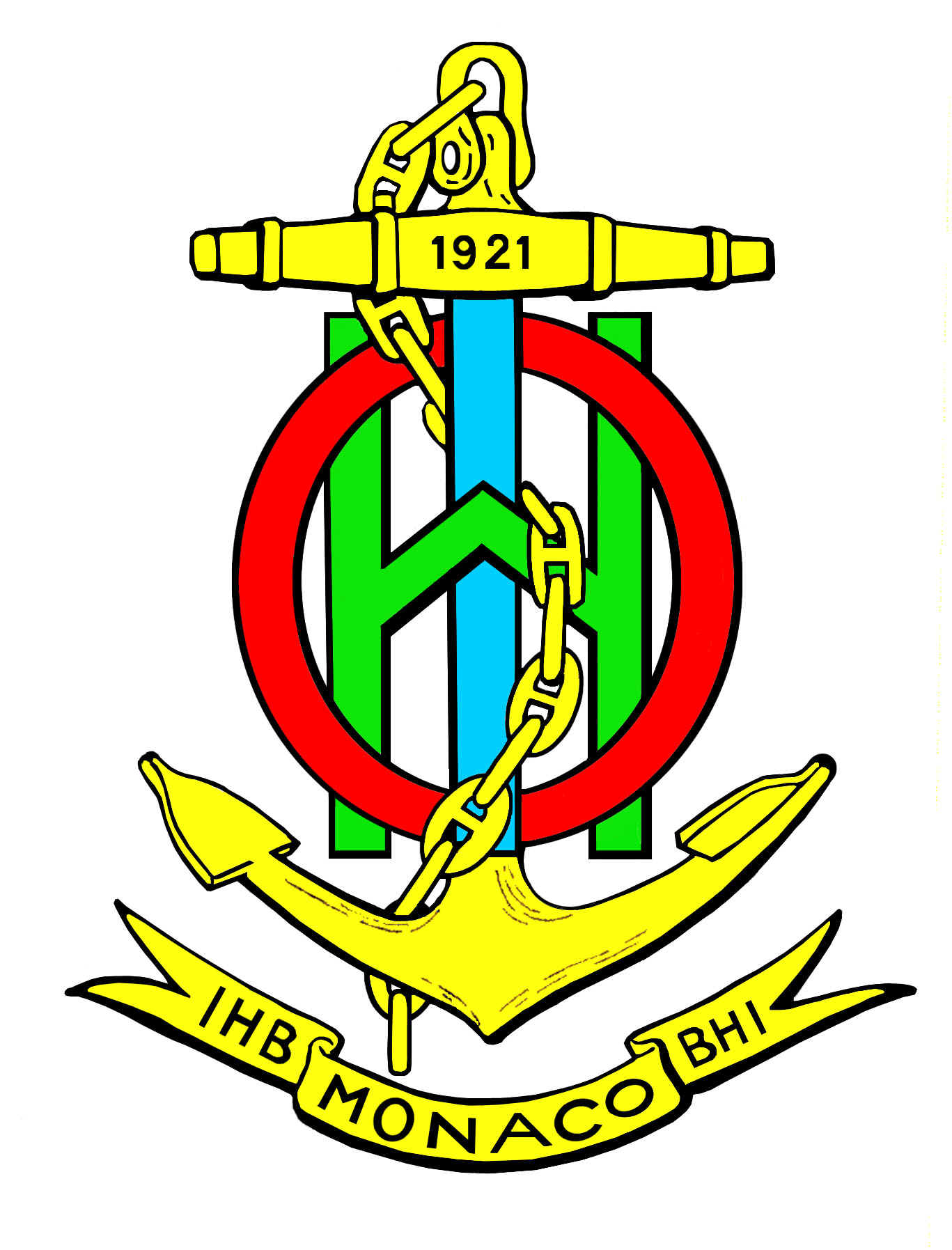 IDENTIFICATIONEach of the performance indicators indicated in the table is rated according to the scale provided:0 =   0-20%1 = 20-40%2 = 40-60%3 = 60-80%4 = 80-90%5 = 90-100%Project Number(to be filled by CBSC)Project NamePerformance indicatorMarkComments-ArrangementsOrganisation of the projectInvolvement(contribution) of 	National partners	Regional partners	RHC	IHB-Efficiency of the projectGoals achievedPlanned timing-Future perspectivesNeed of similar project (locally, regionally)Impact on future development-Procedure of CBSCApplication formSupport receivedFollow up and reportingCBSC SecretaryProject Leader